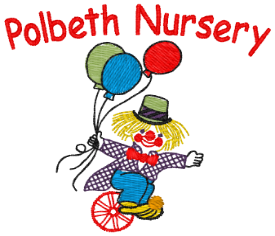        October/Nov 2020	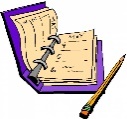 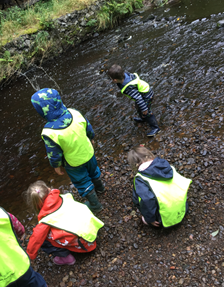 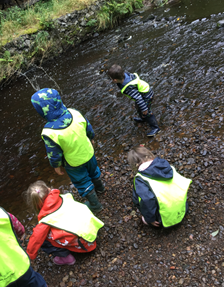 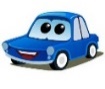 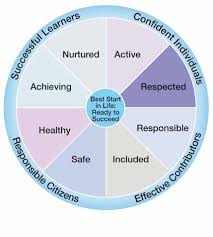 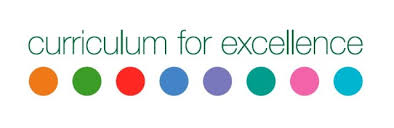 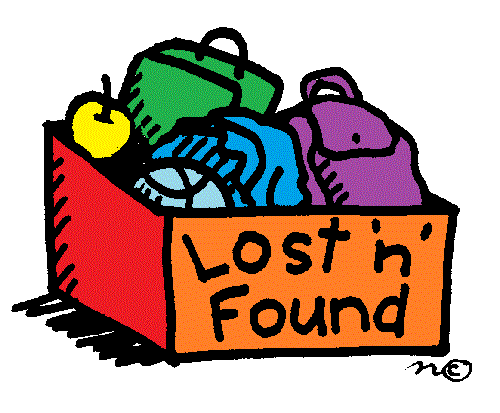 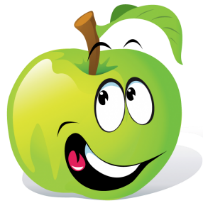 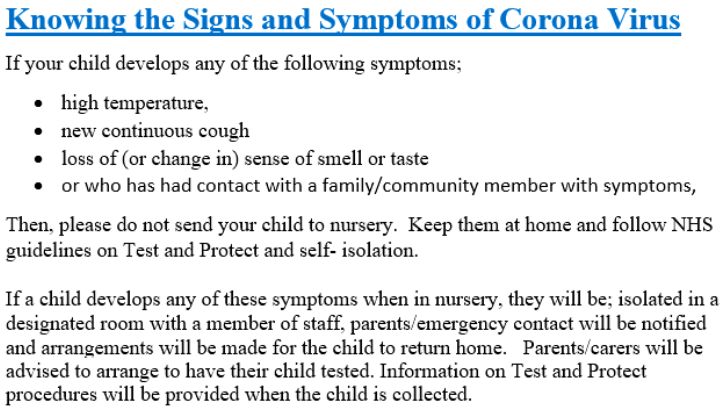 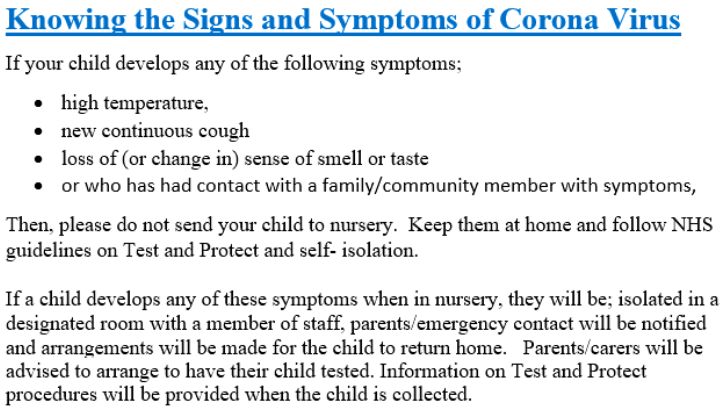 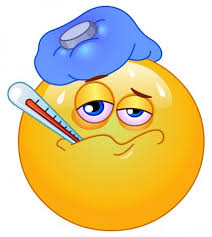 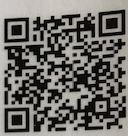 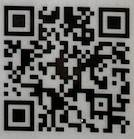 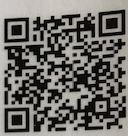 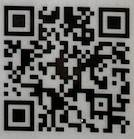 If you have any questions, staff are always happy to help. Thank you for all your supportThe Nursery Team